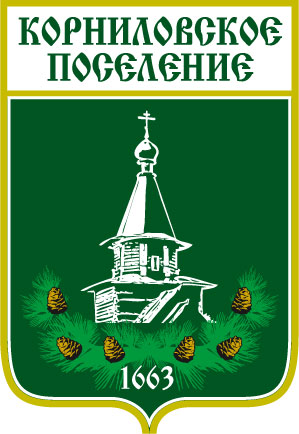 АДМИНИСТРАЦИЯ МУНИЦИПАЛЬНОГО ОБРАЗОВАНИЯ«КОРНИЛОВСКОЕ СЕЛЬСКОЕ ПОСЕЛЕНИЕ»ПОСТАНОВЛЕНИЕ     с.  Корнилово                                             №  260                                   14.09.2021 г.     О начале отопительногосезона 2021-2022 гг.     На основании Постановления Администрации Томского района от 10.09.2021 г. № 353    ПОСТАНОВЛЯЮ:В связи с естественным понижением среднесуточной температуры наружного воздуха, установить дату начала отопительного сезона  2021 – 2022 гг. –  17 сентября 2021 года.Рекомендовать руководителю ООО «Теплогазсервис» производить подключение потребителей по мере их готовности и сдачи опрессовки.Обеспечить подачу тепловой энергии в первоочередном порядке на объекты социальной сферы.Контроль за исполнением настоящего постановления оставляю за собой.           Глава сельского поселения ______________________ В.В. МакаровИсп. Панина Д.В.Тел.46-85-50